本校國中部週會「婦女與幼童安全」專題演講照片（101.03.28.）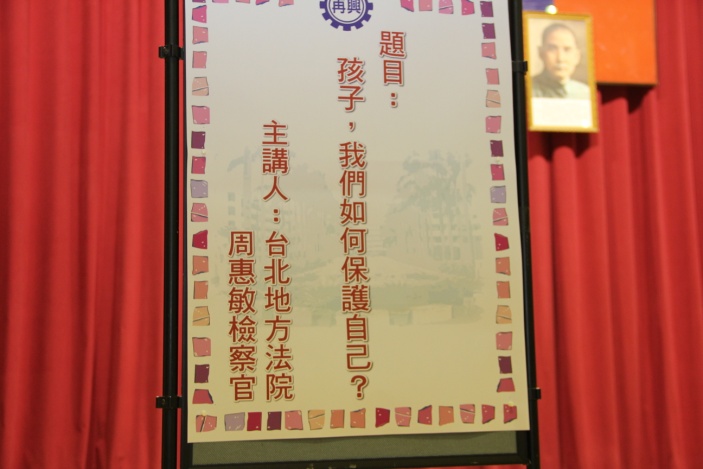 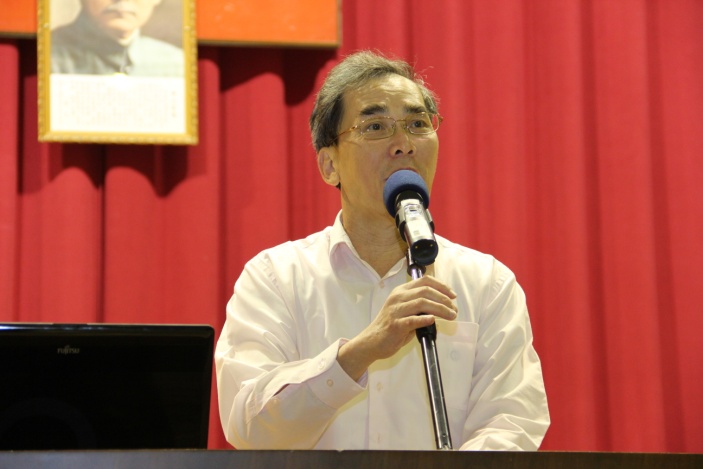 說明：說明：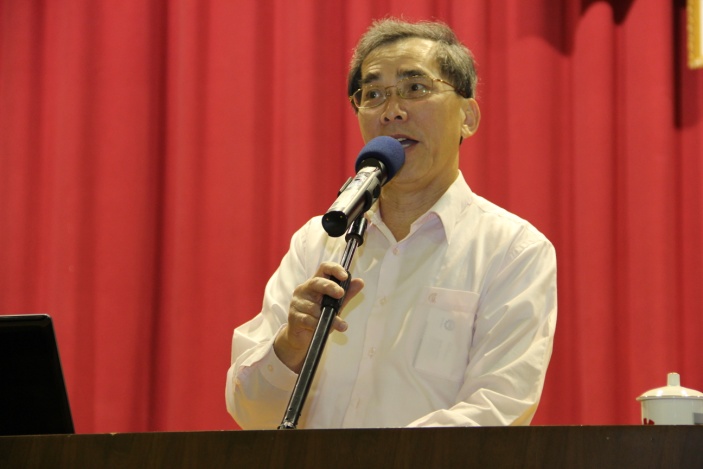 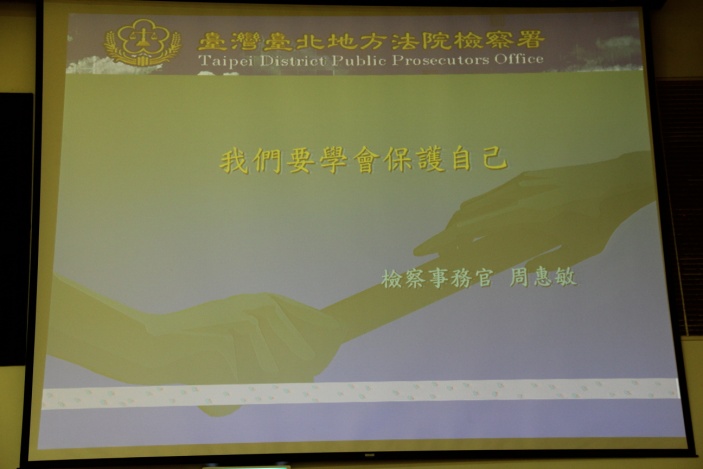 說明：說明：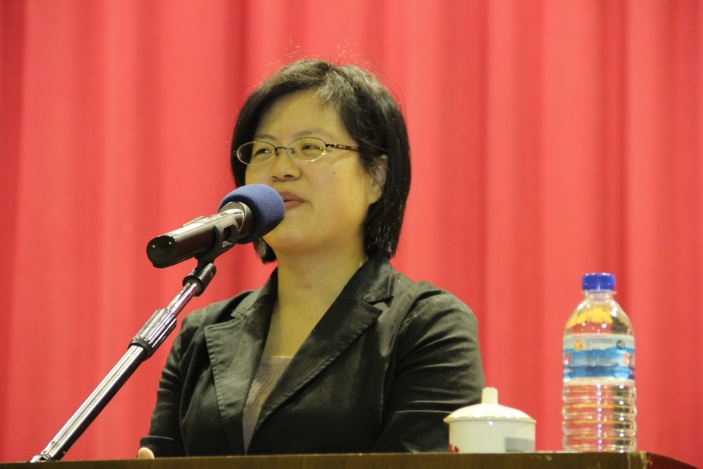 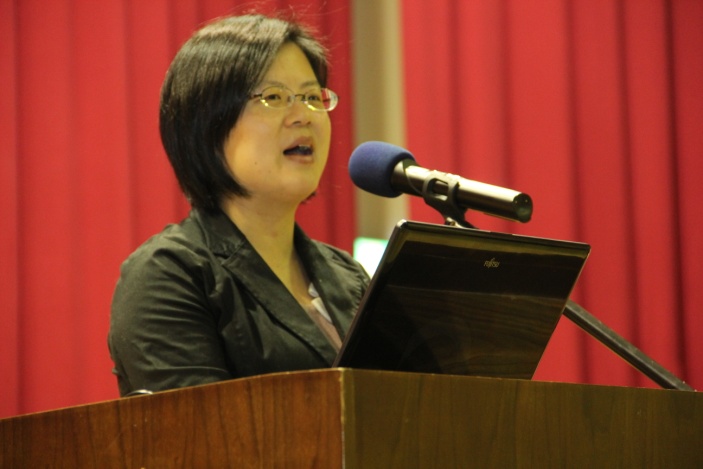 說明：說明：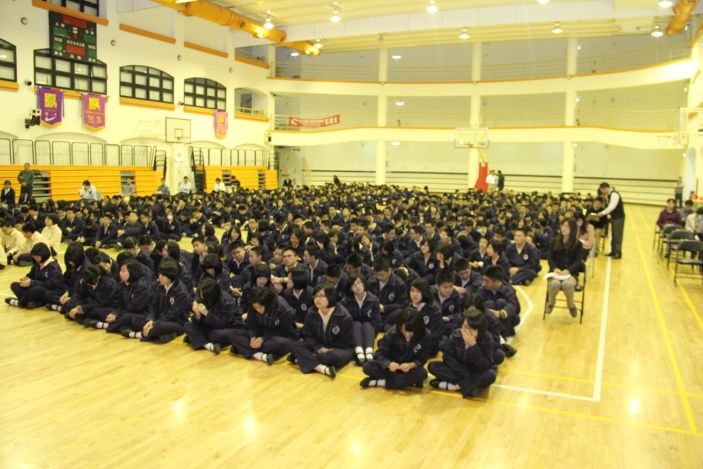 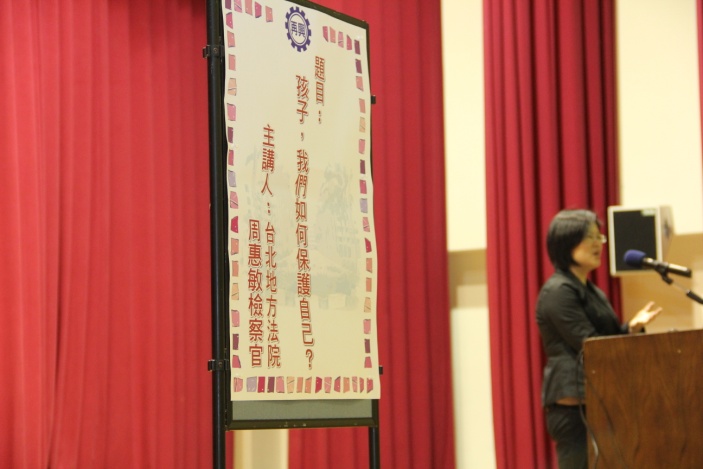 說明：說明：